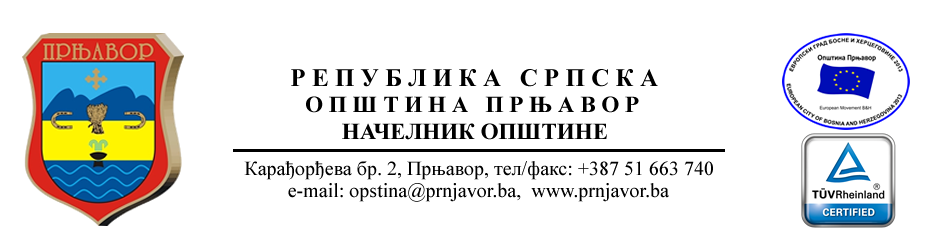 ИЗВЈЕШТАЈ О ОРГАНИЗАЦИЈИ И ОДРЖАВАЊУ ЈАВНЕ РАСПРАВЕ О  НАЦРТУ БУЏЕТА ОПШТИНЕ ПРЊАВОР ЗА 2023. ГОДИНУ	ПРЕДЛАГАЧ: Начелник општине                                     ОБРАЂИВАЧ: Одјељење за финансије Прњавор, новембар 2022. годинеХронологија рада                 У складу са закључком Скупштине општине Прњавор број: 01-022-190/22 од 15.11.2022. године, начелник општине Прњавор упутио је у јавну расправу документ Нацрт буџета општине Прњавор за 2023. годину. Јавним позивом који је упућен дана 16.11.2022. године планирано је одржавање јавне расправе у складу са прописаним законским актима и Статутом општине Прњавор. Јавна расправа као облик учешћа грађана у локалној самоуправи омогућава учешће грађана у доношењу одлука и других аката, који су од непосредног интереса за становништво. На овај начин грађани имају прилику да изнесу своје приједлоге и сугестије о документу који је предложен у нацрту.ЈАВНA РАСПРАВA – ОРГАНИЗАЦИЈА, РЕАЛИЗАЦИЈА, ВРИЈЕМЕ И МЈЕСТО ОДРЖАВАЊАОрганизација               Нацрт буџета општине Прњавор за 2023. годину је био предмет јавне расправе, која је одржана дана 24.11.2022. године у великој сали ЈУ Центар за културу са почетком у 19.00 часова. Организација јавне расправе укључивала је обавјештење о термину, мјесту одржавања и позив за присуствовање истој свим буџетским корисницима, предсједницима савјета мјесних заједница, представницима јавних предузећа и установа, удружењима грађана, као и свим заинтересованим грађанима. Обавјештење је пласирано путем средстава јавног информисања, истицањем позива на огласним таблама општинске управе и у канцеларијама мјесних заједница, те објавом на интернет страници општине www.opstinaprnjavor.net. Материјал који се односи на нацрт буџета за 2023. годину, укључујући и буџет за грађане,  дистрибуиран је у канцеларије мјесних заједница, шалтер салу општинске управе, а објављен је и на званичној интернет страници општине Прњавор. Заинтересовани грађани увид у материјал су могли извршити и у Одјељењу за финансије, канцеларија број 19, у временском периоду од 7-15 часова сваким радним даном.              Осим на јавној расправи, примједбе, приједлоге и сугестије грађани су могли доставити и путем e-mail адресе: javnerasprave.budzet@prnjavor.ba до дана одржавања јавне расправе, а заинтересованим грађанима омогућено је и учешће путем електронске платформе “ECITIZEN“ регистрацијом на сљедећем линку: https://ecitizen.ba/prnjavor/home. Реализација              У координацији са ЈУ Центар за културу обезбијеђена је сала за одржавање јавне расправе. Јавни позив, поред информације о термину и мјесту одржавања јавне расправе, садржавао је и податке о мјестима на којима су се могли добити материјали везани за нацрт буџета, као и e-mail адресу на коју су грађани путем електронске поште могли упутити своје приједлоге. Јавни позив о одржавању јавне расправе емитован је (почевши) од 17.11.2022. године на локалној телевизији “ТВ К3“, као и на “Радио Прњавор“. Емитовање јавног позива овим путем је трајало до дана одржавања јавне расправе (24.11.2022. године). Такође, исти је био објављен и на званичној интернет страници општине Прњавор, као и на огласним таблама општинске управе и у канцеларијама мјесних заједница.               У самој јавној расправи испред општине Прњавор учествовали су: Начелник општине Дарко Томаш, предсједник СО-е Прњавор Жељко Симић и начелник одјељења за финансије Александар Његомировић. Јавна расправа почела је презентацијом нацрта буџета која је трајала 10-ак минута, а иста је укључивала и приказивање слајдова у програму Microsoft Power Point. Садржај презентације је пажљиво структуиран како би пружио добро разумијевање примарних компоненти годишњег буџета, а презентацију је урадио начелник Одјељења за финансије. Након презентације присутним грађанима је омогућено да изнесу своје приједлоге и сугестије у вези нацрта буџета за 2023. годину, на које је Александар Његомировић испред Одјељења за финансије дао одређена појашњења.             Током јавне расправе вођен је записник који садржава основне информације о истој (почетак одржавања, број присутних, дати приједлози, сугестије и коментари). Након одржавања јавне расправе сачињен је извјештај о проведеној јавној расправи, који је достављен Скупштини oпштине заједно са Приједлогом буџета општине Прњавор за 2023. годину. Вријеме и мјесто одржавања јавне расправеПИТАЊА, ПРИЈЕДЛОЗИ И ПРИМЈЕДБЕ НА НАЦРТ БУЏЕТА ОПШТИНЕ ПРЊАВОР ЗА 2023. ГОДИНУМомир Вуковић – мјештанин МЗ Кремна и члан Борачке организације„Постоји ли могућност да се у приједлогу буџета повећају издвајања за новчане помоћи за припаднике борачке популације на буџетској позицији у оквиру Одјељења за борачко-инвалидску заштиту?“ Драго Војводић – мјештанин насеља Слатина„Да ли се на неки начин може ријешити проблем недостатка паркинга око црквеног објекта у Слатини?“Небојша Тодић – потпредсједник Скупштине општине Прњавор„Приједлог да се Програм подстицаја за пољопривреднике са подручја наше општине Прњавор измјени на начин да се сваки литар произведеног млијека субвенционише одређеним износом из буџета општине Прњавор, на начин како се то ради у општини Козарска Дубица. Такође, како у претходном периоду за становнике општине Прњавор који су претрпјели велику материјалну штету од временских непогода није било никакве новчане помоћи, вјерујем да ће начелник општине наћи начин да се истима помогне“Напомена: Писменим путем стигла је примједба на нацрт Буџета за 2023. годину од стране Центра за социјални рад којим се траже додатна средства за ову установу у укупном износу од 276.600,00 КМ. Путем e-mail адресе:  javnerasprave.budzet@prnjavor.ba стигао је и мејл са адресе: deansubotic510@gmail.com којим се тражи да се за Општинску организације дјеце погинулих бораца одбрамбено-отаџбинског рата 1991-1995 Прњавор, планирају новчана средства у износу од 20.000,00 КМ за реализацију планираних активности овог удружења у 2023. години.ОБРАЗЛОЖЕЊА И ОДГОВОРИ НА ПИТАЊА, ПРИЈЕДЛОГЕ И ПРИМЈЕДБЕ НА НАЦРТ БУЏЕТА ОПШТИНЕ ПРЊАВОР ЗА 2023. ГОДИНУМомиру Вуковићу – мјештанину МЗ Кремна и члану Борачке организације одговорено је да ће у Буџету општине Прњавор за 2023. годину бити повећана средства за новчане помоћи за припаднике борачке популације на адекватној буџетској позицији у оквиру Одјељења за борачко-инвалидску заштиту“.Драги Војводићу – мјештанину насеља Слатина одговорено је од стране начелника општине да општина Прњавор у близини цркве у Слатини нема властитог земљишта које би се адаптирало за паркинг.Небојши Тодићу – потпредсједнику Скупштине општине Прњавор одговорено је да ће са његовим приједлогом бити упознато надлежно Одјељење за пољопривреду, водопривреду и шумарство, као и да ће се  тражити начин како помоћи становницима општине Прњавор који су претрпјели велику материјалну штету усљед временских непогода.Захтјев ЈУ Центар за социјални рад Прњавор који је пристигао писменим путем, а који се односи на већа издвајања у приједлогу у односу на нацрт буџета за ову установу, у укупном износу од 276.600,00 КМ, није одобрен из разлога што у приједлогу буџета није било могуће обезбједити додатна средства за ове организациону јединицу, обзиром да је за исту већ планирано 4.178.000,00 КМ по чему је општина Прњавор једна од општина у Републици Српској која издваја највећа средства за рад ЈУ Центар за социјални рад.Захтјев Општинске организације дјеце погинулих бораца одбрамено-отаџбинског рата 1991-1995 Прњавор, који је достављен eлектронским путем и којим се траже новчана средства у износу од 20.000,00 КМ за реализацију планираних активности овог удружења у 2023. години није одобрен из разлога што у приједлогу буџета није било могуће обезбједити додатна средства у горе наведеном износу.Јавна расправаДатум и вријеме одржавањаМјесто одржавањаТемаБрој учесника1.24.новембар  (четвртак) 19:00 -19:45 часова Центар за културу ПрњаворНацрт буџета општине Прњавор за 2023. годину30